Contact Information (Please fill out completely)  We must have a way to contact you.One Toy per Child per Family Household  (Must meet financial guidelines)Toys are for age’s newborn – 13 years of age. (boys and girls)  We do not have items for older childrenYou must be in one of the following categories to qualify.  Check which one applies. (Proof may be required)Children  Tell us about your children.  (Ages newborn to 13 years old) All applications must be received no later than Saturday, December 1, 2018.  Please turn applications in on time.  You will receive a confirmation email or phone call when we receive and approve your application.  Toys for Tots Union Baptist Church Christmas Application  (December 15, 2018)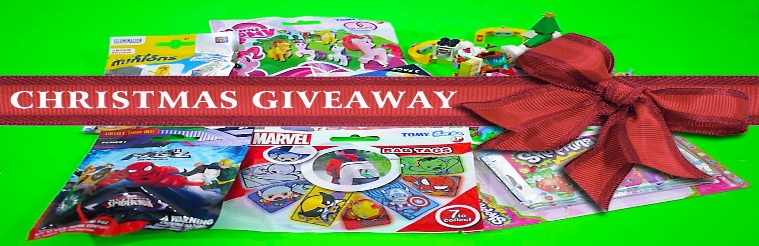 NameStreet AddressCity ST ZIP CodeHome PhoneWork PhoneE-Mail Address_____ TANF                ____  Food stamps_____ SSI / SSDI        ____  Income 0 – 29,500 annually_____ Disabled           ____  Low income housing / HomelessYou may turn the application in to email ubcclerk@gmail.com or drop off or mail to 3200 Dahlia St, Denver, CO  80207  # Girl(s)   age(s) ___________________________________________ # Boy(s)  age(s) ___________________________________________Pick up time and date: 12 pm – 4 pm     December 15, 2018Pick up location Union Baptist Church 3200 Dahlia St, Denver, Co  80207Please do not bring children.   Please bring ID.  For more information contact Rev. Amos Norman Jr at 720-982-9694 